JUST PACK IT! Come to Rendezvous to find out how. Anyone with an extra, well broke horse or mule should be able to do some packing, whether it be tools for a one-day work party, to carry your sleeping bag and food so you can spend a couple of days seeing some awesome country away from the crowds at a trailhead, or to be part of a multi-day, Wilderness camping work party. There are many "correct" ways to pack, involving different methods and gear. This team will give simple, easy-to-understand knowledge, using a variety of options, to help interested future packers get started. Their goal is to get people started in the direction that will best enable them to practice with confidence and keep an "I can do this attitude" so they can use what they learn this coming year.There will be two classes, covering the same material, offered, one Friday morning 9 to 11 am, the other Saturday 11 am to 1 pm.  This clinic is for anyone who is serious about learning the basics. You must be pre-registered ahead of time to participate, class is limited to 20 students for each class, it will be indoors in a classroom setting.  A Jot Form was emailed out to all current BCHW members in late January or go to www.bchw.org and click on the Rendezvous link for more information. Clinicians: Sherrie Murphy, Helen Dean & Jason Ridlon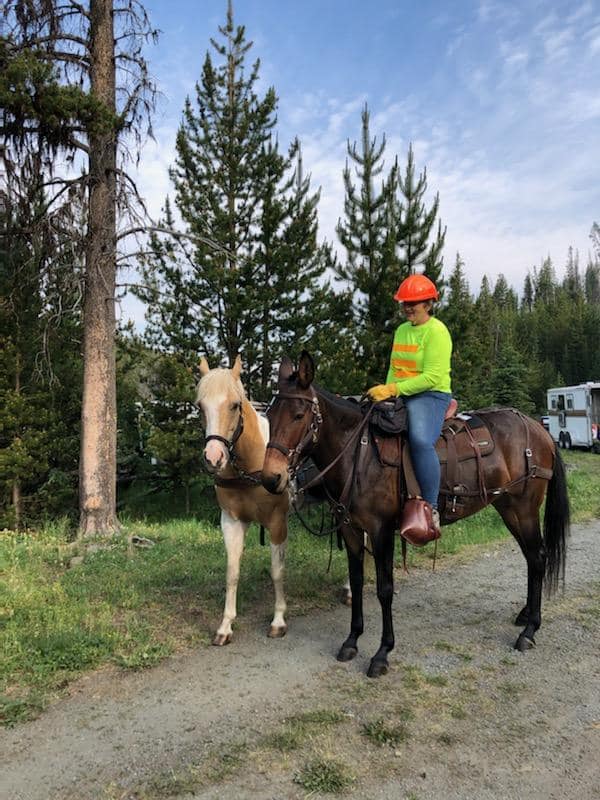 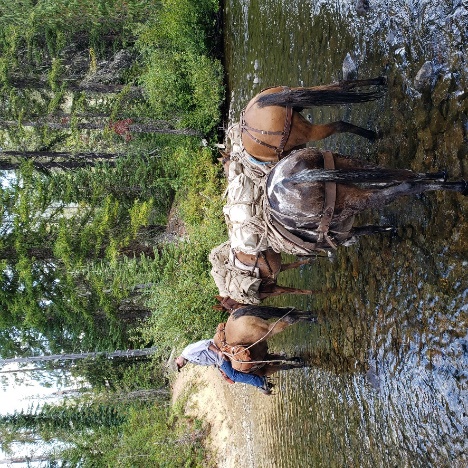 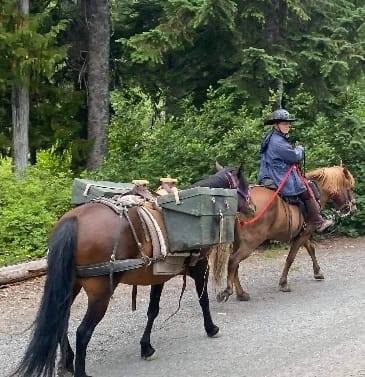 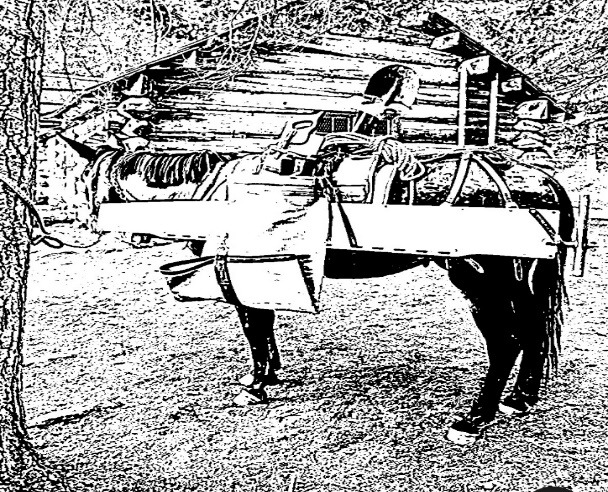 